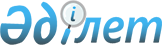 О внесении изменений в решение городского маслихата от 19 января 2004 года N 4/33-3с "О ставках земельного налога"
					
			Утративший силу
			
			
		
					Решение Шымкентского городского маслихата Южно-Казахстанской области от 20 февраля 2009 года N 18/185-4с. Зарегистрировано управлением юстиции города  Шымкента Южно-Казахстанской области 24 марта 2009 года N 14-1-91. Утратило силу решением Шымкентского городского маслихата Южно-Казахстанской области от 24 февраля 2012 года N 2/11-5с      Сноска. Утратило силу решением Шымкентского городского маслихата Южно-Казахстанской области от 24.02.2012 N 2/11-5с.

      В соответствии с пунктом 1 статьи 387 Кодекса Республики Казахстан от 10 декабря 2008 года "О налогах и других обязательных платежах в бюджет" (Налоговый кодекс) и подпунктом 15) пункта 1 статьи 6 Закона Республики Казахстан от 23 января 2001 года "О местном государственном управлении и самоуправлении в Республике Казахстан" городской маслихат РЕШИЛ : 



      1. Внести в решение городского маслихата "О ставках земельного налога" от 19 января 2004 года N 4/33-3с (зарегистрировано в Реестре государственной регистрации нормативных правовых актов за N 1099, опубликовано 20 февраля 2004 года в газетах "Шымкент келбеті", "Панорама Шымкента") следующие изменения: 



      1) заголовок решения изложить в следующей редакции: 

      "О корректировке базовых ставок земельного налога"; 



      2) преамбулу решения изложить в следующей редакции: 

      "В соответствии с пунктом 1 статьи 387 Кодекса Республики Казахстан от 10 декабря 2008 года "О налогах и других обязательных платежах в бюджет" (Налоговый кодекс) и подпунктом 15) пункта 1 статьи 6 Закона Республики Казахстан от 23 января 2001 года "О местном государственном управлении и самоуправлении в Республике Казахстан" городской маслихат РЕШИЛ:". 



      3) в пункте 1 слова "определенные статьями 329, 330, 332, 334 Налогового Кодекса" заменить словами "установленные статьями 378, 379, 381, 383 Налогового кодекса, за исключением земель, выделенных (отведенных) под автостоянки, автозаправочные станции и занятых под казино"; 



      4) пункт 2 исключить. 



      2. Настоящее решение вводится в действие по истечении десяти календарных дней после дня его первого официального опубликования.       Председатель сессии 

      городского маслихата                       Л. Бектуров       Секретарь городского маслихата             Н. Джарболов 
					© 2012. РГП на ПХВ «Институт законодательства и правовой информации Республики Казахстан» Министерства юстиции Республики Казахстан
				